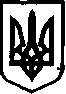 УКРАЇНАНОВООДЕСЬКА МІСЬКА РАДА НОВООДЕСЬКОГО РАЙОНУ МИКОЛАЇВСЬКОЇ ОБЛАСТІРІШЕННЯ № 722 листопада  2019 рокуХLV сесія  сьомого скликанняПро затвердження Положення про діяльність аукціонної комісії з продажу об’єктів малої приватизації та приватизацію комунальної власності Новоодеської міської  ради.        З метою забезпечення надходження коштів до міського бюджету, відповідно до  Закону України «Про приватизацію державного і комунального  майна», керуючись пунктом 30 частини 1 статті 26 та частиною 5 статті 60 Закону України «Про місцеве самоврядування в Україні», сесія  Новоодеська міська ради ВИРІШИЛА:1.Затвердити Положення про діяльність аукціонної комісії для продажу об’єктів малої приватизації комунальної власності Новоодеської міської  ради (Додаток № 1). 2. Визначити виконавчий комітет Новоодеської міської ради органом приватизації об’єктів комунальної власності Новоодеської міської  ради.3. Виконавчому комітету Новоодеської міської ради:3.1. Розпочати приватизацію об’єктів, зазначених в Переліку об’єктів, які підлягають приватизації у  2019 році, відповідно до Закону України «Про приватизацію державного і комунального  майна», та цього рішення.3.2.Утворити  аукціонну комісію для продажу об’єктів малої приватизації комунальної власності Новоодеської міської ради, які підлягають приватизації у  2019 році4. Контроль за виконанням даного рішення покласти на постійну комісію міської ради з питань комунальної  власності,  містобудування,  земельних  ресурсів.Міський голова							О.П. Поляков